No Name Unity Picnic*******FREE*******August 12th, 2017…9am-5pmWhere: Richmond Park, 1101 Richmond SW, Grand Rapids, Michigan, 49504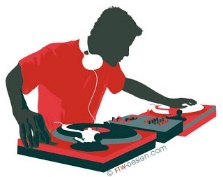 Games, raffle, Music, Food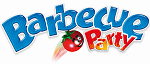 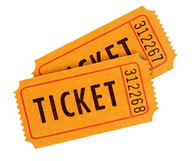 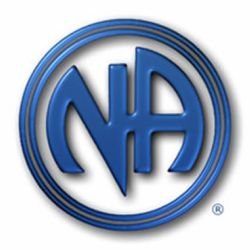 For More Info Contact: Joe W (616) 323-7286 or Charles F (616) 706-4918